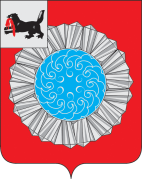 АДМИНИСТРАЦИЯ  МУНИЦИПАЛЬНОГО ОБРАЗОВАНИЯ  СЛЮДЯНСКИЙ РАЙОНП О С Т А Н О В Л Е Н И Ег. Слюдянкаот    15.09.2021   №   464_В целях обеспечения  прав граждан Слюдянского муниципального района на непосредственное участие в осуществлении местного самоуправления и реализации  Федеральных законов от 6 октября 2003 года № 131-ФЗ «Об общих принципах организации местного самоуправления в Российской Федерации», от 10 января 2002 года N 7-ФЗ "Об охране окружающей среды", от 23 декабря 1995 года N 174-ФЗ "Об экологической экспертизе", от 01 мая 1999 года № 94-ФЗ «Об охране озера Байкал» и на основании приказа Министерства природных ресурсов и экологии Российской Федерации от 1 декабря 2020 года № 999 «Об утверждении требований к материалам оценки воздействия на окружающую среду», руководствуясь статьями 17, 38, 47 Устава Слюдянского муниципального района, зарегистрированного постановлением Губернатора Иркутской области № 303-П от 30 июня 2005 года, администрация Слюдянского муниципального района ПОСТАНОВЛЯЕТ:1. Утвердить Положение о порядке и организации проведения общественных обсуждений объектов государственной экологической экспертизы на территории Слюдянского муниципального района согласно приложению.2. Опубликовать  настоящее постановление в специальном выпуске газеты «Славное море», а также разместить на официальном сайте администрации Слюдянского муниципального района http://www.sludyanka.ru. 3. Контроль за исполнением настоящего постановления возложить на вице-мэра, первого заместителя мэра Слюдянского муниципального района  Азорина Ю.Н.Мэр Слюдянского муниципального района                                                                                      А.Г. ШульцУтверждено постановлениемадминистрации Слюдянского муниципального района№ 464  от 15.09.2021 г.Положение о порядке проведения общественных обсуждений объектов государственной экологической экспертизы на территории Слюдянского муниципального района
1. Общее положение1.1. Настоящее Положение о порядке и организации проведения общественных обсуждений объектов государственной экологической экспертизы на территории Слюдянского муниципального района (далее - Положение) разработано в соответствии с Конституцией Российской Федерации, Федеральным законом от 10.01.2002 года N 7-ФЗ "Об охране окружающей среды", Федеральным законом от 23.11.1995 года N 174-ФЗ "Об экологической экспертизе", Приказом Министерства природных ресурсов и экологии Российской Федерации от 1 декабря 2020 г. N 999 «Об утверждении требований к материалам оценки воздействия на окружающую среду», Федеральным законом Российской Федерации от 06.10.2003 года N 131-ФЗ "Об общих принципах организации местного самоуправления в Российской Федерации", в целях обеспечения единого подхода к процедуре информирования администрацией Слюдянского муниципального района населения о намечаемой хозяйственной и иной деятельности на территории муниципального района, организации общественных обсуждений возможных экологических, социальных и экономических последствий и принятию решений в области охраны окружающей среды.1.2. В Положении используются следующие основные понятия:- намечаемая хозяйственная и иная деятельность - деятельность, способная оказать воздействие на окружающую природную среду и являющаяся объектом экологической экспертизы в соответствии с Федеральным законом от 23 ноября 1995 г. N 174-ФЗ "Об экологической экспертизе";- оценка воздействия на окружающую среду намечаемой хозяйственной и иной деятельности (далее - оценка воздействия на окружающую среду) - выявление характера, интенсивности и степени опасности влияния любого вида планируемой хозяйственной деятельности на состояние окружающей среды и здоровье населения;- экологическая экспертиза - установление соответствия документов и (или) документации, обосновывающих намечаемую в связи с реализацией объекта экологической экспертизы хозяйственную и иную деятельность, экологическим требованиям, установленным техническими регламентами и законодательством в области охраны окружающей среды, в целях предотвращения негативного воздействия такой деятельности на окружающую среду;- объект государственной экологической экспертизы - документация, подлежащая государственной экологической экспертизе, в соответствии со статьями 11,12 Федерального закона от 23.11.1995 года  N 174-ФЗ "Об экологической экспертизе";- общественные обсуждения - комплекс мероприятий, проводимых в рамках оценки воздействия в соответствии с «Положением об оценке воздействия намечаемой хозяйственной и иной деятельности на окружающую среду в Российской Федерации» и иными нормативными документами, направленных на информирование общественности о намечаемой хозяйственной или иной деятельности и ее возможном воздействии на окружающую среду, с целью выявления общественных предпочтений и их учета в процессе оценки воздействия;  - материалы по оценке воздействия - комплект документации, подготовленный при проведении оценки воздействия намечаемой деятельности на окружающую среду и являющийся частью документации, представляемой на экологическую и государственную экспертизу;- общественность - граждане, их объединения, в том числе территориальные органы самоуправления, юридические лица, интересы которых прямо или косвенно могут быть затронуты намечаемой деятельностью и ее возможным воздействием на окружающую среду;- заказчик - юридическое или физическое лицо, отвечающее за подготовку документации по намечаемой деятельности в соответствии с нормативными требованиями, предъявляемыми к данному виду деятельности, и представляющее документацию по намечаемой деятельности на экологическую и государственную экспертизу;- исполнитель работ по оценке воздействия на окружающую среду - физическое или юридическое лицо, осуществляющее проведение оценки воздействия на окружающую среду, которому заказчик предоставил право на проведение работ по оценке воздействия на окружающую среду. Исполнитель отвечает за полноту и достоверность оценок, соответствие их экологическим нормативам и стандартам;- общественные слушания - одна из форм общественных обсуждений, мероприятие, направленное на выявление общественного мнения по рассматриваемой проблеме, проводимое в одном или нескольких заседаниях;- опрос - форма общественных обсуждений, предусматривающая выявление общественных предпочтений путем анкетирования определенных групп населения по заранее сформированному перечню вопросов;- администрация муниципального района - администрация Слюдянского муниципального района.1.3. Участниками общественных обсуждений являются:- Заказчик;- разработчик проектной документации и материалов оценки воздействия на окружающую среду;- органы местного самоуправления Слюдянского муниципального района;- орган местного самоуправления, на территории которого планируется осуществление намечаемой хозяйственной и иной деятельности;- общественность.1.6. Предметом общественных обсуждений являются:- техническое задание на проведение оценки воздействия на окружающую среду (далее - техническое задание);- материалы по объекту государственной экологической экспертизы, включающие материалы по оценке воздействия на окружающую среду.1.7. Материалы проведения общественных обсуждений входят в состав документации, являющейся объектом экологической экспертизы.1.8. Общественные обсуждения могут проводиться в форме: - простое информирование - в случае проведения общественного обсуждения проекта Технического задания, объекта экологической экспертизы, включая предварительные материалы оценки воздействия на окружающую среду, переработанного в соответствии с отрицательным заключением государственной экологической экспертизы, или доработанного по замечаниям экспертизы проектной документации и (или) результатов инженерных изысканий согласно, а также предварительных материалов оценки воздействия на окружающую среду в отношении планируемой (намечаемой) хозяйственной и иной деятельности на объектах, оказывающих негативное воздействие на окружающую среду, в случае, если указанные объекты не соответствуют критериям, на основании которых осуществляется отнесение объектов, оказывающих негативное воздействие на окружающую среду, к объектам I - III категорий, а также если такая деятельность не подлежит государственной экологической экспертизе в соответствии с Федеральным законом от 23 ноября 1995 г. N 174-ФЗ "Об экологической экспертизе";- опрос (информирование общественности с указанием места размещения для ознакомления объекта общественных обсуждений, порядком сбора замечаний, комментариев и предложений общественности в форме опросных листов и оформлением протокола опроса);- общественные слушания (информирование общественности с указанием места размещения для ознакомления объекта общественных обсуждений, даты, времени и места проведения общественных слушаний, и оформлением регистрационных листов и протокола общественных слушаний);- иная форма общественных обсуждений, обеспечивающая информирование общественности, ее ознакомление с объектом общественных обсуждений и получение замечаний, комментариев и предложений по объекту общественных обсуждений с указанием места размещения материалов для обсуждения и сбором замечаний, комментариев и предложений (конференция, круглый стол, анкетирование, консультации с общественностью, а также совмещение форм, указанных в настоящем пункте).1.8.1. Форма проведения общественных обсуждений определяется администрацией Слюдянского муниципального района при участии Заказчика.2. Организация и проведение общественных обсуждений намечаемой хозяйственной и иной деятельности2.1. Условия и порядок проведения общественного обсуждения.2.1.1. Общественное обсуждение имеет следующие этапы:- подача уведомления;- принятие решения о начале общественного обсуждения;- подготовка и организация общественного обсуждения;- проведение общественного обсуждения;- подведение результатов общественного обсуждения (выводы и предложения по осуществлению намечаемой хозяйственной и иной деятельности), составление протокола.2.2. Заказчик направляет в администрацию муниципального района уведомление о намерении проведения общественных обсуждений, в зависимости от этапа формирования материалов оценки воздействия на окружающую среду, проекта Технического задания, либо проекта предварительных материалов оценки воздействия на окружающую среду.2.2.1. В уведомлении указывается:2.2.1.1. заказчик и исполнитель работ по оценке воздействия на окружающую среду (наименование - для юридических лиц; фамилия, имя и отчество (при наличии) - для индивидуальных предпринимателей; основной государственный регистрационный номер (ОГРН) или основной государственный регистрационный номер индивидуального предпринимателя (ОГРНИП); индивидуальный номер налогоплательщика (ИНН) для юридических лиц и индивидуальных предпринимателей; юридический и (или) фактический адрес - для юридических лиц; адрес места жительства - для индивидуальных предпринимателей; контактная информация (телефон, адрес электронной почты (при наличии), факс (при наличии);2.2.1.2. наименование, юридический и (или) фактический адрес, контактная информация (телефон и адрес электронной почты (при наличии), факс (при наличии) органа местного самоуправления, ответственного за организацию общественных обсуждений;2.2.1.3. наименование планируемой (намечаемой) хозяйственной и иной деятельности;2.2.1.4. цель планируемой (намечаемой) хозяйственной и иной деятельности;2.2.1.5. предварительное место реализации планируемой (намечаемой) хозяйственной и иной деятельности;2.2.1.6. планируемые сроки проведения оценки воздействия на окружающую среду;2.2.1.7. место и сроки доступности объекта общественного обсуждения;2.2.1.8. предполагаемая форма и срок проведения общественных обсуждений, в том числе форма представления замечаний и предложений (в случае проведения общественных обсуждений в форме общественных слушаний указывается дата, время, место проведения общественных слушаний; в случае проведения общественных обсуждений в форме опроса указываются сроки проведения опроса, а также место размещения и сбора опросных листов (если оно отличается от места размещения объекта общественных обсуждений), в том числе в электронном виде);2.2.1.9. контактные данные (телефон и адрес электронной почты (при наличии) ответственных лиц со стороны заказчика (исполнителя) и органа местного самоуправления;2.2.1.10. иная информация по желанию заказчика (исполнителя).2.2.2. Уведомление регистрируется в системе делопроизводства и электронного документооборота администрации муниципального района в день поступления.2.2.3. Мэр Слюдянского муниципального района рассматривает уведомление о намерении проведения общественных обсуждений и в течение 5 рабочих дней принимает решение о назначении общественных обсуждений либо о мотивированном отказе в назначении общественных обсуждений. Заказчик уведомляется о принятом решении в письменной форме (Приложение N 2, N 3).2.3. Решение о назначении общественных обсуждений оформляется постановлением администрации муниципального района, в котором указывается:- дата, время и место проведения общественных обсуждений;- форма проведения общественных обсуждений;- предмет общественных обсуждений;- лица, ответственные за организационное обеспечение подготовки и проведения общественных обсуждений;- место размещения материалов объекта государственной экспертизы для ознакомления; - адреса и контактные данные для предоставления замечаний и предложений.2.4. После вступления в силу постановления о назначении общественных обсуждений, заказчик обеспечивает доступ заинтересованной общественности к объекту общественных обсуждений (проекту технического задания, предварительным материалам ОВОС не менее, чем за 20 дней до даты начала обсуждений. Администрация муниципального района информирует общественность о проведении общественных обсуждений путем размещения уведомления на официальном сайте sludyanka.ru.  Уведомление, извещающее о проведения общественных обсуждений, должно быть опубликовано не позднее, чем за 3 дня до начала планируемого общественного обсуждения, исчисляемого с даты обеспечения доступности объекта общественных обсуждений для ознакомления общественности. 2.5.1. Дополнительное информирование может осуществляться путем распространения информации по радио, на телевидении, в периодической печати, на информационных стендах органов местного самоуправления, через информационно-коммуникационную сеть "Интернет", а также иными способами, обеспечивающими распространение информации.2.6. Письменные замечания и предложения от граждан и общественных организаций принимаются и регистрируются в книге (журнале) учета предложений и замечаний. Листы книги (журнала) должны быть пронумерованы и прошиты. Книга (журнал) опечатывается печатью администрации муниципального района (Приложение N 4).3. Порядок проведения общественных обсужденийв форме общественных слушаний3.1. Общественные обсуждения в форме общественных слушаний предусматривают проведение публичного мероприятия в специально отведенном месте, расположенном в транспортной доступности. Помещение на период проведения общественных слушаний должно быть обеспечено техническим оборудованием (микрофонами, звуковым оборудованием, компьютером, проектором и т.п.).3.2. Общественные слушания предусматривают заблаговременное обеспечение ознакомления участников общественных слушаний с материалами по теме общественных слушаний. Ознакомление участников общественных слушаний с материалами, подлежащими общественному обсуждению, обеспечивает Заказчик не позднее, чем за 20 дней до даты проведения общественных слушаний.3.3. За три дня до начала общественных слушаний Заказчик предоставляет в администрацию муниципального района (лицу, ответственному за организационное обеспечение общественных слушаний) следующую информацию: - перечень докладчиков (содокладчиков) по теме общественных слушаний;- мотивированные ответы, подготовленные на основе обобщения поступивших замечаний и предложений общественности.3.4. При уведомлении администрации муниципального района о проведении общественных слушаний Заказчик руководствуется требованиями Федерального закона от 19.06.2004 года N 54-ФЗ "О собраниях, митингах, демонстрациях, шествиях и пикетированиях".3.5. Регистрация участников общественных слушаний начинается за 30 минут до начала мероприятия в регистрационных листах, оформляемых в табличной форме (Приложение N 5).3.6. Граждане, изъявившие желание принять участие в общественных слушаниях обязаны сообщить свою фамилию, имя, отчество, название организации (если они представляют организацию), а также свой адрес проживания (населенный пункт), или адреса представляемых ими организаций и поставить свою подпись в листе регистрации.3.6.1. Возможно участие от имени организаций лиц, имеющих право действовать от имени лица без доверенности, иные лица обязаны иметь доверенность на представление интересов соответствующих организаций.3.7. Председатель  общественных слушаний совместно с представителями Заказчика проводит общественные слушания.3.8. Председатель общественных слушаний:- открывает общественные слушания, представляет себя и секретаря общественных слушаний, оглашает тему и повестку в рамках проведения общественных слушаний, представляет гражданам и заинтересованной общественности муниципального района, Заказчика;- предлагает регламент проведения общественных слушаний;- информирует о количестве участников общественных слушаний, прошедших регистрацию;- ведет общественные слушания, следит за соблюдением регламента и порядка проведения слушаний;- принимает решения об объявлении перерыва на общественных слушаниях, а также о его переносе на другой день;- имеет право остановить проведение общественных слушаний в случае совершения его участниками противоправных действий;- имеет право потребовать вывести с места общественных слушаний лицо, нарушившее регламент или общественный порядок и не подчинившееся законным требованиям организатора общественных слушаний.3.9. Участники общественных слушаний имеют право:- выдвигать предложения об изменении регламента проведения общественных слушаний;- задавать вопросы докладчикам;- в устной и (или) письменной форме передавать замечания и предложения относительно предмета общественных слушаний;- делать доклады и выступать в пределах времени, установленного регламентом;- выдвигать представителей общественности для подписания протокола общественных слушаний;- осуществлять иные действия в рамках действующего законодательства и регламента мероприятия.3.10. Участники общественных слушаний обязаны:- выполнять все законные требования организатора общественных слушаний, уполномоченных им лиц, уполномоченного представителя администрации муниципального района;- соблюдать общественный порядок и регламент проведения общественных слушаний.3.11. Участники общественных слушаний в соответствии с ч.4 ст.6 Федерального закона от 19.06.2004 года N 54-ФЗ "О собраниях, митингах, демонстрациях, шествиях и пикетированиях" не имеют право:- скрывать свое лицо, в том числе использовать маски, средства маскировки, иные предметы, специально предназначенные для затруднения установления личности;- иметь при себе оружие, боеприпасы, колющие или режущие предметы, другие предметы, которые могут быть использованы в качестве оружия, взрывные устройства, взрывчатые, ядовитые, отравляющие, едко пахнущие, легковоспламеняющиеся вещества, огнеопасные и пиротехнические вещества или изделия (за исключением спичек и карманных зажигалок), предметы (химические материалы), которые могут быть использованы для изготовления пиротехнических изделий или дымов, горючие материалы и вещества, иные вещества, предметы, изделия, в том числе самодельного изготовления, использование которых может привести к задымлению, воспламенению, иметь при себе и (или) распивать алкогольную и спиртосодержащую продукцию, пиво и напитки, изготавливаемые на его основе;- находиться в месте проведения общественных слушаний в состоянии алкогольного и (или) наркотического опьянения;- угрожать и оскорблять других участников общественных слушаний.3.12. На общественных слушаниях могут быть выбраны представители граждан и общественных организаций (объединений) для подписания протокола проведения общественных слушаний.3.13.  На общественных слушаниях может осуществляться аудио и видеозапись всех выступлений и обсуждений с целью оформления протокола и публикаций в СМИ.3.14. На общественных слушаниях ведется протокол. Ведение протокола осуществляется секретарем. В протоколе проведения общественных слушаний указываются:-  объект общественных обсуждений; - регламент общественных слушаний;- организаторы общественных слушаний; - правовые основания для проведения общественных слушаний;- задачи общественных слушаний;- способ информирования общественности о дате, месте и времени проведения общественных слушаний;- место (в том числе по решению заказчика в сети "Интернет") и сроки доступности для общественности материалов по объекту общественного обсуждения, но не менее чем за 20 календарных дней до дня проведения общественных слушаний и 10 календарных дней после дня проведения общественных слушаний;- дата, время и место проведения общественных слушаний;- общее количество участников общественных слушаний, список участников приводится в приложении к протоколу;- вопросы, обсуждаемые на общественных слушаниях;- предмет разногласий между общественностью и заказчиком (исполнителем) (в случае его наличия);- иная информация, детализирующая учет общественного мнения.- рекомендательное решение по результатам слушаний, в т.ч. особое мнение общественности (если таковое было заявлено);- список участников общественных слушаний приводится в приложении к протоколу проведения общественных слушаний.3.15. По завершении общественных слушаний председатель подводит итоги их проведения.3.16. Нарушение требований проведения порядка общественных обсуждений в форме слушаний является основанием для признания общественных обсуждений  несостоявшимися.3.17. Протокол общественных слушаний  готовится в течение 5 рабочих дней после их проведения. Желающие подписать протокол из числа участников общественных слушаний вправе обратиться в администрацию муниципального района.3.18. Протокол проведения общественных слушаний должен быть оформлен в двух экземплярах.3.19. После подписания и утверждения протокола проведения общественных слушаний один экземпляр протокола направляется Заказчику, а второй экземпляр для хранения администрации муниципального района. Информация об итогах общественных слушаний размещается на официальном сайте администрации Слюдянского муниципального района sludyanka.ru. Дополнительное информирование об итогах общественных слушаний возможно разместить в официальном издании администрации Слюдянского муниципального района.3.20. Протокол проведения общественных слушаний входит в качестве одного из приложений в материалы, предоставляемые на государственную экологическую экспертизу.4. Порядок проведения общественных обсуждений в форме опроса4.1. Решение о назначении общественных обсуждений в форме опроса оформляется постановлением администрации муниципального района, в котором указывается:- дата и сроки проведения опроса (в случае, если опрос проводится в течение нескольких дней,  указываются даты начала и окончания проведения опроса);- формулировка вопроса (вопросов), предлагаемого (предлагаемых) при проведении опроса;- состав Комиссии по подготовке и проведению опроса;- форма опросного листа.4.2. Методика проведения опроса предусматривает:- заполнение опросного листа (Приложение N 6);- прием предложений и замечаний в журнале (Приложение N 4);- голосование в электронной форме (Приложение N 7);- минимальная численность жителей муниципального района, участвующих в опросе.4.3. В опросе могут принимать участие только жители Слюдянского муниципального района (жители городских и сельских поселений муниципального района).4.4. Полномочия Комиссии:- организует подготовку и проведение опроса;- осуществляет контроль за соблюдением права жителей муниципального района на участие в опросе;- не позднее, чем за 30 дней до проведения опроса публикует в официальных изданиях извещение о дате и сроках, времени, методике проведения опроса, вопросе (вопросах), предлагаемом (предлагаемых) при проведении опроса, форме опросного листа, местонахождении Комиссии и опросных листов, номере телефона и иных необходимых сведениях;- обеспечивает изготовление опросных листов по форме, указанной в постановлении администрации муниципального района;- подводит итоги опроса и обнародует их.4.5. Комиссия в пределах компетенции взаимодействует с органами и должностными лицами муниципального района, общественными объединениями, территориальным общественным самоуправлением, средствами массовой информации.4.6. Деятельность членов Комиссии осуществляется на общественных началах безвозмездно.4.7. Материально-техническое и организационное обеспечение деятельности Комиссии осуществляется Заказчиком.4.8. Полномочия Комиссии прекращаются после официального опубликования результатов опроса.4.9. Процедура проведения опроса:- опрос проводится путём заполнения опросного листа в период и время, определенные в решении представительного органа муниципального района о назначении опроса;- ссылка на проведение голосования в электронной форме размещается на сайте администрации муниципального района;4.10. В первый день после окончания опроса члены Комиссии подсчитывают результаты опроса путем обработки данных, содержащихся в опросных листах (журнале учета поступивших замечаний и предложений). На основании полученных результатов составляется протокол, в котором указываются:- дата составления протокола;- сроки проведения опроса: дата начала и окончания;- территория опроса;- формулировка вопроса (вопросов), вынесенного (вынесенных) на обсуждение при проведении опроса;- количество граждан, обладающих правом на участие в опросе и проживающих на территории, на которой проводился опрос;- число граждан, принявших участие в опросе;- результаты опроса;- фамилия, имя, отчество и подпись председателя и секретаря Комиссии.4.11. Протокол проведения опроса должен быть оформлен в двух экземплярах.4.12. После подписания и утверждения протокола опроса, один экземпляр протокола направляется Заказчику в течении трех дней после его подписания, а второй экземпляр для хранения администрации муниципального района. Информация об итогах проведенного опроса доводится до сведения населения муниципального района путем размещения на официальном сайте администрации Слюдянского муниципального района sludyanka.ru.4.13. Протокол проведения опроса входит в качестве одного из приложений в материалы, предоставляемые на государственную экологическую экспертизу.Вице-мэр, первый заместитель мэраСлюдянского муниципального района                                          Ю.Н. АзоринПриложение 1к Положению о порядке проведения
общественных обсуждений объектов
государственной экологической
экспертизы на территории Слюдянского муниципального районаМэру Слюдянского муниципального района______________________________от _______________________________________________________________________________________
(Заказчика)УВЕДОМЛЕНИЕо проведении общественного обсуждения объекта государственной экологической экспертизы на территории Слюдянского муниципального районаПрошу Вас назначить общественное обсуждение __________________________________________________________________________________________________________________________________________________________(наименование материалов обсуждения – объекта экологической экспертизы)с целью изучения общественного мнения и выявления возможного негативного влияния намечаемой деятельности на окружающую среду и здоровье населения Слюдянского муниципального района, а также для принятия мер по устранению влияния, если таковое будет выявлено объектом экологической экспертизы.Основные сведения о Заказчике:Физическое лицо:- Ф.И.О. - Домашний адрес, телефон, другие контактные данные.- Ксерокопия паспорта.Юридическое лицо:- Название организации, юридический адрес.- Ф.И.О. руководителя,  контактная информация о юридическом лице.- Копии свидетельства о регистрации.- Копия Выписка из Единого государственного реестра юридических лиц.- Для представителя Заказчика -  копия документа, подтверждающего его полномочия.2. Наименование планируемой (намечаемой) хозяйственной и иной деятельности;3. Цель планируемой (намечаемой) хозяйственной и иной деятельности;4. Предварительное место реализации планируемой (намечаемой) хозяйственной и иной деятельности;5. Планируемые сроки проведения оценки воздействия на окружающую среду;6. Место и сроки доступности объекта общественного обсуждения;7. Предполагаемая форма и срок проведения общественных обсуждений, в том числе форма представления замечаний и предложений (в случае проведения общественных обсуждений в форме общественных слушаний указывается дата, время, место проведения общественных слушаний; в случае проведения общественных слушаний в форме опроса указываются сроки проведения опроса, а так же место размещения и сбора опросных листов, в том числе в электронном виде);8. Контактные данные ответственных лиц со стороны заказчика, исполнителя и органа местного самоуправления;9. Иная информация по желанию заказчика (исполнителя)_________________________________                   ________________      ________________(Ф.И.О.)                                                                                       (Подпись)                             (Дата)Приложение N 2
к Положению о порядке проведения
общественных обсуждений объектов
государственной экологической
экспертизы на территории
Слюдянского муниципального района
Кому__________________________________________________________
(наименование заказчика)
Уведомление о назначении проведения общественных обсуждений В соответствии с Федеральным законом от 23.11.1995 года N 174-ФЗ "Об экологической экспертизе" администрация Слюдянского муниципального района  назначает проведение общественных обсуждений по материалам_____________________________________________________________________________(наименование объекта государственной экологической экспертизы)расположенного _______________________________________________________________                         (местонахождение объекта государственной экологической экспертизы)на ___________________________________________________________________________(дата, время, место, форма проведения обсуждений)Мэр Слюдянского муниципального района                               _______________    ___________________                                                                                     (подпись)                (Ф.И.О.)
Приложение N 3
к Положению о порядке проведения
общественных обсуждений объектов
государственной экологической
экспертизы на территории
Слюдянского муниципального района

Кому__________________________________________________________
(наименование заказчика)

Уведомление об отказе в проведении общественных обсуждений В соответствии с_________________________________________________________ администрация Слюдянского муниципального района отказывает в проведении общественных обсуждений по материалам___________________________________________________________________(наименование объекта государственной экологической экспертизы)расположенного _______________________________________________________________                      (местонахождение объекта государственной экологической экспертизы)на основании:______________________________________________________________________________________________________________________________________________Мэр Слюдянского муниципального района                               _______________    ___________________                                                                                     (подпись)                (Ф.И.О.)Приложение N 4
к Положению о порядке проведения
общественных обсуждений объектов
государственной экологической
экспертизы на территории
Слюдянского муниципального района
Журнал учета замечаний и предложений граждан и юридических лиц, участвующих в общественном обсуждении объекта государственной экологической экспертизы_____________________________________________________________________________(название объекта государственной экологической экспертизы)Начата _________________ 20         г.Окончена ________________ 20         г.Приложение N 5
к Положению о порядке проведения
общественных обсуждений объектов
государственной экологической
экспертизы на территории
Слюдянского муниципального района
Регистрационные листы участников общественных обсуждений (слушаний) объекта  экспертизы_____________________________________________________________________________(название объекта государственной экологической экспертизы)Начата _________________ 20         г.Окончена ________________ 20         г.Приложение N 6
к Положению о порядке проведения
общественных обсуждений объектов
государственной экологической
экспертизы на территории
Слюдянского муниципального района
Опросный листЛист N _____Место проведения опроса _______________________________________________________                                                       (муниципальный район)наименование населенного пункта, адрес проведения опроса_________________________Формулировка вопроса, предлагаемого при проведении опроса _________________________________________________________________________________________________________________________________________________________________________________Дата заполнения ___________________Подпись  опрашиваемого  ____________Приложение N 7
к Положению о порядке проведения
общественных обсуждений объектов
государственной экологической
экспертизы на территории
Слюдянского муниципального районаЭлектронное голосованиеИдентификационный номер _______Ф.И.О. _______________________________________________________________________Место проживания _____________________________________________________________Формулировка вопроса, предлагаемого при проведении опроса _________________________________________________________________________________________________________________________________________________________________________________Дата заполненияОб утверждении Положения о порядке и организации проведения общественных обсуждений объектов государственной экологической экспертизы на территории Слюдянского муниципального районаФИО/наименование организацииАдрес, телефонВопрос/предложение/мнениеЛичная подпись, дата обращения№ п.п.датаФ.И. О.место жительства, место работыподписьФИО Дата рождения Адрес прописки Серия и номер паспорта или заменяющего его документа За Против Особое мнениеЗа Против Особое мнение